О внесении изменений в муниципальнуюПрограмму Порецкого района ЧувашскойРеспублики «Развитие сельского хозяйстваи регулирование рынка сельскохозяйственнойпродукции, сырья и продовольствияПорецкого района Чувашской Республики»Администрация Порецкого муниципального округа п о с т а н о в л я е т:1. Внести в муниципальную программу Порецкого района Чувашской Республики «Развитие сельского хозяйства и регулирование рынка сельскохозяйственной продукции, сырья и продовольствия Порецкого района Чувашской Республики» (далее – Программа), утвержденную постановлением администрации Порецкого района от 28.02.2019  № 73  следующие изменения: 1.1. В паспорте Программы позицию «Объемы финансирования муниципальной программы с разбивкой по годам ее реализации» изложить в следующей редакции:1.2.  Раздел III. «Обоснование объема финансовых ресурсов, необходимых для реализации муниципальной программы (с расшифровкой по источникам финансирования, по этапам и годам реализации программы)» изложить в следующей редакции: Раздел III. Обоснование объема финансовых ресурсов,необходимых для реализации муниципальной программы 
Расходы Муниципальной программы формируются за счет средств федерального бюджета, средств республиканского бюджета Чувашской Республики, бюджета Порецкого района.При реализации Муниципальной программы используются различные  инструменты государственно-частного партнерства, в том числе софинансирование за счет собственных средств юридических лиц и привлеченных ими заемных средств.Средства федерального бюджета, республиканского бюджета, бюджета Порецкого района, предусмотренные к привлечению в рамках Муниципальной программы, являются источниками финансирования основных мероприятий подпрограмм Муниципальной программы.Общий  объем финансирования Муниципальной программы в 2019–2035 годах составит 22 494,5 тыс. рублей, в том числе за счет средств:федерального бюджета -  3 773,6 тыс.руб.;республиканского бюджета Чувашской Республики – 16 329,1 тыс. руб.;бюджет Порецкого района – 2 391,8 тыс.руб.Прогнозируемый объем финансирования Муниципальной программы составляет 22 494,5 в том числе в:                    в 2019 году – 17 904,2 тыс. рублей;в 2020 году – 99,7 тыс. рублей;в 2021 году – 100,0 тыс. рублей;в 2022 году –1 965,7 тыс. рублей;в 2023 году – 474,3 тыс. рублей;в 2024 году – 356,0 тыс. рублей;в 2025 году – 137,6 тыс. рублей;в 2026–2030 годах – 715,0 тыс. рублей;в 2031–2035 годах – 742,0 тыс. рублей;из них средства:федерального бюджета – 3 773,6 тыс. рублей (16,8 процента), в том числе:в 2019 году – 3741,4 тыс. рублей;в 2020 году – 0,0 тыс. рублей;в 2021 году –   0,0 тыс. рублей;в 2022 году –   32,2 тыс. рублей;в 2023 году –   0,0 тыс. рублей;в 2024 году –   0,0 тыс. рублей;в 2025 году –   0,0 тыс. рублей;в 2026–2030 годах – 0,0 тыс. рублей;в 2031–2035 годах – 0,0 тыс. рублей;республиканского бюджета Чувашской Республики 16 329,1 тыс. рублей (72,6 процента), в том числе:в 2019 году – 13689,0 тыс. рублей;в 2020 году – 0,0 тыс. рублей;в 2021 году – 0,0 тыс. рублей;в 2022 году – 1 830,2 тыс. рублей;в 2023 году – 364,3 тыс. рублей;в 2024 году – 246,0 тыс. рублей;в 2025 году – 17,6 тыс. рублей;в 2026–2030 годах – 90,0 тыс. рублей;в 2031–2035 годах – 92,0 тыс. рублей;местных бюджетов– 2 391,8 тыс. рублей (10,6 процента), в том числе:в 2019 году – 473,8 тыс. рублей;в 2020 году – 99,7 тыс. рублей;в 2021 году – 100,0 тыс. рублей;в 2022 году – 103,3 тыс. рублей;в 2023 году – 110,0 тыс. рублей;в 2024 году – 110,0 тыс. рублей;в 2025 году – 120,0 тыс. рублей;в 2026–2030 годах – 625,0 тыс. рублей;в 2031–2035 годах – 650,0 тыс. рублей;Объемы финансирования подпрограмм Муниципальной программы подлежат ежегодному уточнению исходя из реальных возможностей бюджетов всех уровней.Ресурсное обеспечение и прогнозная (справочная) оценка расходов за счет всех источников финансирования реализации Муниципальной программы приведены в приложении № 2 к Муниципальной программе.Финансирование муниципальной программы в 2019–2035 годах(тыс. рублей)1.4. Приложение № 2 к Муниципальной программе изложить согласно приложению № 1 к настоящему постановлению.2. В паспорте подпрограммы «Организация научного информационного обслуживания агропромышленного комплекса Порецкого района Чувашской Республики» позицию «Объемы и источники финансирования муниципальной подпрограммы» изложить в следующей редакции:2.1. Раздел IV. « Обоснование объема финансовых ресурсов, необходимых для реализации подпрограммы»  изложить в следующей редакции:«Раздел IV. Обоснование объема финансовых ресурсов, необходимых для  реализации подпрограммы Расходы подпрограммы формируются за счет средств бюджета Порецкого района Чувашской Республики.Прогнозируемые объемы бюджетных ассигнований на реализацию мероприятий подпрограммы в 2019–2035 годах составляют 2016,7 тыс. рублей.На 1 этапе (2019–2025 годы) объем финансирования подпрограммы составляет 741,7 тыс. рублей, из них средства:местных бюджетов – 741,7  тыс. рублей.На 2 этапе (2026–2030 годы) объем финансирования подпрограммы составляет 625,0 тыс. рублей, из них средства:бюджета Порецкого района – 625,0 тыс. рублей.На 3 этапе (2031–2035 годы) объем финансирования подпрограммы составляет 650,0 тыс. рублей, из них средства:местных бюджетов – 650,0 тыс. рублей.Объемы финансирования подпрограммы подлежат ежегодному уточнению исходя из реальных возможностей бюджета Порецкого района.Ресурсное обеспечение реализации подпрограммы за счет всех источников финансирования приведено в приложении №1 к настоящей подпрограмме».2.2. Приложение № 1 к подпрограмме Муниципальной программы изложить согласно приложению № 2 к настоящему постановлению.3. В паспорте подпрограммы «Развитие ветеринарии в Порецком районе Чувашской Республики» муниципальной программы Чувашской Республики «Развитие сельского хозяйства и регулирование рынка сельскохозяйственной продукции, сырья и продовольствия Порецкого района Чувашской Республики» позицию «Объемы и источники финансирования муниципальной подпрограммы» изложить в следующей редакции:             3.1. Раздел IV. « Обоснование объема финансовых ресурсов, необходимых для реализации подпрограммы»  изложить в следующей редакции:Раздел IV. Обоснование объема финансовых ресурсов,необходимых для реализации подпрограммы муниципальной программыРасходы подпрограммы формируются за счет средств республиканского бюджета Чувашской Республики.Средства республиканского бюджета, предусмотренные к привлечению в рамках подпрограммы муниципальной программы, являются источниками финансирования основных мероприятий подпрограммы муниципальной программыОбщий объем финансирования подпрограммы в 2019–2035 годах составит 402,4 тыс. рублей, в том числе за счет средств:республиканского бюджета Чувашской Республики – 606,0 тыс. рублей.Прогнозируемый объем финансирования подпрограммы на 1 этапе (2019–2025 годы) составит 220,4 тыс. рублей, из них средства:республиканского бюджета Чувашской Республики – 424,0 тыс. рублей, в том числе:в 2019 году – 16,8 тыс. рублей;в 2020 году – 0,00 тыс. рублей;в 2021 году – 0,00 тыс. рублей;в 2022 году – 265,6 тыс. рублей;в 2023 году – 62,0 тыс. рублей;в 2024 году – 62,0 тыс. рублей;в 2025 году – 17,6 тыс. рублей.На 2 этапе (2026–2030 годы) объем финансирования подпрограммы составляет 90,0 тыс. рублей, из них средства:республиканского бюджета Чувашской Республики – 90,0 тыс. рублей.На 3 этапе (2031–2035 годы) объем финансирования подпрограммы составляет 92,0тыс. рублей, из них средства:республиканского бюджета Чувашской Республики – 92,0 тыс. рублей.Объемы финансирования подпрограммы подлежат ежегодному уточнению исходя из реальных возможностей бюджетаРесурсное обеспечение реализации подпрограммы за счет всех источников финансирования приведено в приложении №1 к настоящей подпрограмме.3.2. Приложение № 1 к подпрограмме Муниципальной программы изложить согласно приложению № 3 к настоящему постановлению.4. В паспорте подпрограммы «Развитие отраслей агропромышленного комплекса» муниципальной программы «Развитие сельского хозяйства и регулирования рынка сельскохозяйственной продукции, сырья и продовольствия»  позицию «Объемы финансирования подпрограммы» изложить в следующей редакции:4.1. Раздел III. « Обоснование объема финансовых ресурсов, необходимых для реализации подпрограммы Муниципальной программы»  изложить в следующей редакции:прогнозируемый объем финансирования подпрограммы 2019–2035 годах составляют 2053,3 тыс. рублей, в том числе:в 2019 году – 0,0 тыс. рублей;в 2020 году – 0,0 тыс. рублей;в 2021 году – 0,0 тыс. рублей;в 2022 году – 1588,1 тыс. рублей;в 2023 году – 291,7 тыс. рублей;в 2024 году – 173,5 тыс. рублей;в 2025 году – 0,0 тыс. рублей;в 2026–2030 годах – 0,0 тыс. рублей;в 2031–2035 годах – 0,0 тыс. рублей;их них средства:федерального бюджета  – 22,3 тыс. рублей, в том числе:в 2019 году – 0,0 тыс. рублей;в 2020 году – 0,0 тыс. рублей;в 2021 году – 0,0 тыс. рублей;в 2022 году – 22,3 тыс. рублей;в 2023 году – 0,0 тыс. рублей;в 2024 году – 0,0 тыс. рублей;в 2025 году – 0,0 тыс. рублей;в 2026–2030 годах – 0,0 тыс. рублей;в 2031–2035 годах – 0,0 тыс. рублейреспубликанского бюджета – 2029,7 тыс. рублей, в том числе:в 2019 году – 0,0 тыс. рублей;в 2020 году – 0,0 тыс. рублей;в 2021 году – 0,0 тыс. рублей;в 2022 году – 1564,5 тыс. рублей;в 2023 году – 291,7 тыс. рублей;в 2024 году – 173,5 тыс. рублей;в 2025 году – 0,0 тыс. рублей;в 2026–2030 годах – 0,0 тыс. рублей;в 2031–2035 годах – 0,0 тыс. рублейместных бюджетов  – 1,3 тыс. рублей, в том числе:в 2019 году – 0,0 тыс. рублей;в 2020 году – 0,0 тыс. рублей;в 2021 году – 0,0 тыс. рублей;в 2022 году – 1,3 тыс. рублей;в 2023 году – 0,0 тыс. рублей;в 2024 году – 0,0 тыс. рублей;в 2025 году – 0,0 тыс. рублей;в 2026–2030 годах – 0,0 тыс. рублей;в 2031–2035 годах – 0,0 тыс. рублей.4.2. Приложение 1 к подпрограмме Ресурсное обеспечение реализации подпрограммы «Развитие отраслей агропромышленного комплекса» муниципальной программы «Развитие сельского хозяйства и регулирование рынка сельскохозяйственной продукции, сырья и продовольствия Порецкого района Чувашской Республики» за счет всех источников финансирования изложить согласно приложению № 4 к настоящему постановлению.5. Настоящее постановление вступает в силу со дня его официального опубликования в издании «Вестник Поречья» и подлежит опубликованию на сайте Порецкого муниципального округа. 	Приложение № 1 к постановлению администрации Порецкого района от ________ № ___Приложение № 2 к муниципальной программе «Порецкого района Чувашской Республики «Развитие сельского хозяйства и регулирование рынка сельскохозяйственной продукции, сырья и продовольствия Порецкого района Чувашской Республики»Ресурсное обеспечение и прогнозная (справочная) оценка расходов за счет всех источников финансирования реализации муниципальной программы Порецкого района Чувашской Республики «Развитие сельского хозяйства и регулирование рынка сельскохозяйственной продукции, сырья и продовольствия Порецкого района Чувашской Республики»Приложение № 2к постановлению администрации Порецкого района от «__»_______2023 №_____Приложение 1к подпрограмме «Организация научного и информационного обслуживания агропромышленного комплекса» муниципальной программы Порецкого района Чувашской Республики «Развитие сельского хозяйства и регулирование рынка сельскохозяйственной продукции, сырья и продовольствия Порецкого района Чувашской Республики»Ресурсное обеспечение реализации подпрограммы «Организация научного и информационного обслуживания агропромышленного комплекса Порецкого района Чувашской Республики» муниципальной программы Порецкого района Чувашской Республики «Развитие сельского хозяйства и регулирование рынка сельскохозяйственной продукции, сырья и продовольствия Порецкого района Чувашской Республики»                           Приложение № 3 к постановлению администрации Порецкого района от «__»_______2023 №_____Приложение 1к подпрограмме «Развитие ветеринарии в Порецком районе Чувашской Республике» муниципальной программы Порецкого района Чувашской Республики «Развитие сельского хозяйства и регулирование рынка сельскохозяйственной продукции, сырья и продовольствияПорецкого района Чувашской Республики»Ресурсное обеспечение реализации подпрограммы «Развитие ветеринарии в Порецком районе Чувашской Республики» муниципальнойпрограммы Порецкого района Чувашской Республики «Развитие сельского хозяйства и регулирование рынка сельскохозяйственной продукции, сырья и продовольствия Порецкого района Чувашской Республики»Приложение № 4к постановлению администрации Порецкого районаот ________ г. № ____Приложение № 1к подпрограмме «Развитие отраслей агропромышленного комплекса» Муниципальной программы «Развитие сельского хозяйства и регулирование рынка сельскохозяйственной продукции, сырья и продовольствия Порецкого района Чувашской Республики»РЕСУРСНОЕ ОБЕСПЕЧЕНИЕ реализации подпрограммы «Развитие отраслей агропромышленного комплекса» муниципальной программы «Развитие сельского хозяйства и регулирование рынка сельскохозяйственной продукции, сырья и продовольствия Порецкого района Чувашской Республики»  за счет всех источников финансирования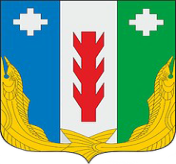 Администрация Порецкого муниципального округа Чувашской РеспубликиПОСТАНОВЛЕНИЕ_________№ _____с. ПорецкоеЧăваш РеспубликинПăрачкав муниципалитет округӗн администрацийĕЙЫШĂНУ________  № _____Пăрачкав сали«Объемы финансирования муниципальной программы с разбивкой по годам реализации»–Прогнозируемый объем финансирования Муниципальной программы составляет  22 494,5 тыс. рублей, в том числе в:2019 году –   17 904,2 тыс. рублей;2020 году –   99,7 тыс. рублей;2021 году -    100,0 тыс. рублей;2022 году –     1 965,7 тыс. рублей;2023 году –     474,3 тыс. рублей;2024 году –     356,0 тыс. рублей;2025 году –     137,6 тыс. рублей;2026 - 2030 годы –  715,0 тыс. рублей;2031 – 2035 годы – 742,0 тыс. рублейиз них средства:федерального бюджета – 3 773,6 тыс. рублей (16,8%), в том числе в:2019 году – 3 741,4 тыс. рублей;2020 году –   0,0 тыс. рублей;2021 году –   0,0 тыс. рублей;2022 году –   32,2 тыс. рублей;2023 году –   0,0 тыс. рублей;2024 году –   0,0 тыс. рублей;2025 году –   0,0 тыс. рублей;2026 - 2030 годы – 0,0 тыс. рублей;2031 – 2035 годы –0,0 тыс. рублейреспубликанского бюджета Чувашской Республики –      16 329,1 тыс. рублей (72,6 %), в том числе в:2019 году –     13 689,0 тыс. рублей;2020 году –     0,0 тыс. рублей;2021 году –     0,0 тыс. рублей;2022 году –     1 830,2 тыс. рублей;2023 году –     364,3 тыс. рублей;2024 году –     246,0 тыс. рублей;2025 году –     17,6 тыс. рублей;2026 - 2030 годы – 90,0 тыс. рублей;2031 –2035 годы – 92,0 тыс. рублейбюджета Порецкого района – 2 391,8 тыс. рублей (10,6%), в том числе в:2019 году –        473,8 тыс. рублей;2020 году –        99,7 тыс. рублей;2021 году –        100,0 тыс. рублей;2022 году –        103,3  тыс. рублей;2023 году –        110,0 тыс. рублей;2024 году –        110,0 тыс. рублей;2025 году –        120,0 тыс. рублей;2026 - 2030 годы – 625,0 тыс. рублей;2031 – 2035 годы –650,0 тыс. рублейВсегоВ том числеВ том числеВ том числеВ том числеВ том числеВ том числеВ том числеВ том числеВ том числеВсего.......2026–2030 гг.2031–
2035  гг.Всего22 494,517904,199,7100,01965,7474,3356,0137,6715,0742,0в том числе за счет средств:федерального бюджета3773,63741,40,00,032,20,00,00,00,00,0республиканского бюджета Чувашской Республики16329,113689,00,00,01830,2364,3246,017,690,092,0бюджета Порецкого района2391,8473,899,7100,0103,3110,0110,0120,0625,0650,0внебюджетных источников0,00,00,00,00,00,00,00,00,00,0Объемы финансирования подпрограммы с разбивкой по годам реализации –прогнозируемые объемы бюджетных ассигнований на реализацию мероприятий подпрограммы в 2019–2035 годах составляют 2016,7 тыс. рублей, в том числе:в 2019 году – 100,0 тыс. рублей;в 2020 году – 99,7 тыс. рублей;в 2021 году – 100,0 тыс. рублей;в 2022 году – 102,0 тыс. рублей;в 2023 году – 110,0 тыс. рублей;в 2024 году – 110,0 тыс. рублей;в 2025 году – 120,0 тыс. рублей;в 2026–2030 годах – 625,0 тыс. рублей;в 2031–2035 годах – 650,0 тыс. рублей;местных бюджетов  – 2016,7 тыс. рублей, в том числе:в 2019 году – 100,0 тыс. рублей;в 2020 году – 99,7 тыс. рублей;в 2021 году – 100,0 тыс. рублей;в 2022 году – 102,0 тыс. рублей;в 2023 году – 110,0 тыс. рублей;в 2024 году – 110,0 тыс. рублей;в 2025 году – 120,0 тыс. рублей;в 2026–2030 годах – 625,0 тыс. рублей;в 2031–2035 годах – 650,0 тыс. рублей.Объемы финансирования подпрограммы с разбивкой по годам реализации подпрограммы–прогнозируемые объемы бюджетных ассигнований на реализацию мероприятий подпрограммы в 2019–2035 годах составляют 606,0 тыс. рублей, в том числе:в 2019 году – 16,8 тыс. рублей;	в 2020 году – 0,00 тыс. рублей;в 2021 году – 0,00 тыс. рублей;в 2022 году – 265,6 тыс. рублей;в 2023 году – 62,0 тыс. рублей;в 2024 году – 62,0 тыс. рублей;в 2025 году – 17,6 тыс. рублей;в 2026–2030 годах – 90,0 тыс. рублей;в 2031–2035 годах – 92,0 тыс. рублей;из них средства:республиканского бюджета Чувашской Республики – 606,0 рублей(100,0 процентов), в том числе:в 2019 году – 16,8 тыс. рублей;в 2020 году – 0,00 тыс. рублей;в 2021 году – 0,00 тыс. рублей;в 2022 году – 265,6 тыс. рублей;в 2023 году – 62,0 тыс. рублей;в 2024 году – 62,0 тыс. рублей;в 2025 году – 17,6 тыс. рублей;в 2026–2030 годах – 90,0 тыс. рублей;в 2031–2035 годах – 92,0 тыс. рублей;Объемы финансирования подпрограммы уточняются при формировании бюджета Порецкого района Чувашской Республики на очередной финансовый год и плановый период.»Объемы финансирования подпрограммы с разбивкой по годам реализации подпрограммы–прогнозируемый объем финансирования подпрограммы 2019–2035 годах составляют 2053,3 тыс. рублей, в том числе:в 2019 году – 0,0 тыс. рублей;в 2020 году – 0,0 тыс. рублей;в 2021 году – 0,0 тыс. рублей;в 2022 году – 1588,1 тыс. рублей;в 2023 году – 291,7 тыс. рублей;в 2024 году – 173,5 тыс. рублей;в 2025 году – 0,0 тыс. рублей;в 2026–2030 годах – 0,0 тыс. рублей;в 2031–2035 годах – 0,0 тыс. рублей;их них средства:федерального бюджета  – 22,3 тыс. рублей, в том числе:в 2019 году – 0,0 тыс. рублей;в 2020 году – 0,0 тыс. рублей;в 2021 году – 0,0 тыс. рублей;в 2022 году – 22,3 тыс. рублей;в 2023 году – 0,0 тыс. рублей;в 2024 году – 0,0 тыс. рублей;в 2025 году – 0,0 тыс. рублей;в 2026–2030 годах – 0,0 тыс. рублей;в 2031–2035 годах – 0,0 тыс. рублейреспубликанского бюджета – 2029,7 тыс. рублей, в том числе:в 2019 году – 0,0 тыс. рублей;в 2020 году – 0,0 тыс. рублей;в 2021 году – 0,0 тыс. рублей;в 2022 году – 1564,5 тыс. рублей;в 2023 году – 291,7 тыс. рублей;в 2024 году – 173,5 тыс. рублей;в 2025 году – 0,0 тыс. рублей;в 2026–2030 годах – 0,0 тыс. рублей;в 2031–2035 годах – 0,0 тыс. рублейместных бюджетов  – 1,3 тыс. рублей, в том числе:в 2019 году – 0,0 тыс. рублей;в 2020 году – 0,0 тыс. рублей;в 2021 году – 0,0 тыс. рублей;в 2022 году – 1,3 тыс. рублей;в 2023 году – 0,0 тыс. рублей;в 2024 году – 0,0 тыс. рублей;в 2025 году – 0,0 тыс. рублей;в 2026–2030 годах – 0,0 тыс. рублей;в 2031–2035 годах – 0,0 тыс. рублей.Глава Порецкого муниципального округа                 Е.В. Лебедев               СтатусСтатусНаименование муниципальной программы Чувашской Республики (подпрограммы муниципальной программы Порецкого района Чувашской Республики, основного мероприятия)Код бюджетной классификацииКод бюджетной классификацииИсточники 
финансированияРасходы по годам, тыс. рублейРасходы по годам, тыс. рублейРасходы по годам, тыс. рублейРасходы по годам, тыс. рублейРасходы по годам, тыс. рублейРасходы по годам, тыс. рублейРасходы по годам, тыс. рублейРасходы по годам, тыс. рублейРасходы по годам, тыс. рублейРасходы по годам, тыс. рублейСтатусСтатусНаименование муниципальной программы Чувашской Республики (подпрограммы муниципальной программы Порецкого района Чувашской Республики, основного мероприятия)главный распорядитель бюджетных средствцелевая статья расходовИсточники 
финансирования201920202021202220232023202420252026–20302031–20352345678991011121314Муниципальная программа Порецкого района Чувашской Республики«Развитие сельского хозяйства и регулирование рынка сельскохозяйственной продукции, сырья и продовольствия Порецкого района Чувашской Республики»всего17904,199,751001965,71965,7474,3356,0137,6715,0742,0Муниципальная программа Порецкого района Чувашской Республики«Развитие сельского хозяйства и регулирование рынка сельскохозяйственной продукции, сырья и продовольствия Порецкого района Чувашской Республики»федеральный бюджет3741,40,00,032,232,20,00,00,00,00,0Муниципальная программа Порецкого района Чувашской Республики«Развитие сельского хозяйства и регулирование рынка сельскохозяйственной продукции, сырья и продовольствия Порецкого района Чувашской Республики»903Ц900000000республиканский бюджет Чувашской Республики13688,9001830,21830,2364,3246,017,69092Муниципальная программа Порецкого района Чувашской Республики«Развитие сельского хозяйства и регулирование рынка сельскохозяйственной продукции, сырья и продовольствия Порецкого района Чувашской Республики»местные бюджеты473,899,753100,0103,3103,3110,0110120,0625,0650,0Муниципальная программа Порецкого района Чувашской Республики«Развитие сельского хозяйства и регулирование рынка сельскохозяйственной продукции, сырья и продовольствия Порецкого района Чувашской Республики»внебюджетные источники0,00,00,00,00,00,00,00,00,00,0Подпрограмма«Организация научного и информационного обслуживания агропромышленного комплекса» 903Ц960000000 всего100,099,753100,0102,0102,0110,0110,0120,0625,0650,0Подпрограмма«Организация научного и информационного обслуживания агропромышленного комплекса» 903федеральный бюджет0,00,00,00,00,00,00,00,00,00,0Подпрограмма«Организация научного и информационного обслуживания агропромышленного комплекса» 903республиканский бюджет Чувашской Республики0,00,00,00,00,00,00,00,00,00,0Подпрограмма«Организация научного и информационного обслуживания агропромышленного комплекса» 903местные бюджеты100,099,753100,0102,0102,0110,0110,0120,0625,0650,0Подпрограмма«Организация научного и информационного обслуживания агропромышленного комплекса» 903внебюджетные источники0,00,00,00,00,00,00,00,00,00,0Основное мероприятие 1Формирование государственных информационных ресурсов в сферах обеспечения продовольственной безопасности и управления агропромышленным комплексомвсего100,099,753100,0102,0102,0110,0110,0120,0625,0650,0Основное мероприятие 1Формирование государственных информационных ресурсов в сферах обеспечения продовольственной безопасности и управления агропромышленным комплексомфедеральный бюджет0,00,00,00,00,00,00,00,00,00,0Основное мероприятие 1Формирование государственных информационных ресурсов в сферах обеспечения продовольственной безопасности и управления агропромышленным комплексомреспубликанский бюджет Чувашской Республики0,00,00,00,00,00,00,00,00,00,0Основное мероприятие 1Формирование государственных информационных ресурсов в сферах обеспечения продовольственной безопасности и управления агропромышленным комплексомместные бюджеты100,099,753100,0102,0102,0110,0110,0120,0625,0650,0Основное мероприятие 1Формирование государственных информационных ресурсов в сферах обеспечения продовольственной безопасности и управления агропромышленным комплексомвнебюджетные источники0,00,00,00,00,00,00,00,00,00,0Мероприятие 1.1Организация конкурсов, выставок и ярмарок с участием организаций агропромышленного комплексавсего100,099,753100,0102,0102,0110,0110,0120,0625,0650,0Мероприятие 1.1Организация конкурсов, выставок и ярмарок с участием организаций агропромышленного комплексафедеральный бюджет0,00,00,00,00,00,00,00,00,00,0Мероприятие 1.1Организация конкурсов, выставок и ярмарок с участием организаций агропромышленного комплексареспубликанский бюджет Чувашской Республики0,00,00,00,00,00,00,00,00,00,0Мероприятие 1.1Организация конкурсов, выставок и ярмарок с участием организаций агропромышленного комплексаместные бюджеты100,099,753100,0102,0102,0110,0110,0120,0625,0650,0Мероприятие 1.1Организация конкурсов, выставок и ярмарок с участием организаций агропромышленного комплексавнебюджетные источники0,00,00,00,00,00,00,00,00,00,0Подпрограмма «Развитие ветеринарии в Порецком районе Чувашской Республике»всего16,80,00,0265,6265,672,672,617,690,092,0Подпрограмма «Развитие ветеринарии в Порецком районе Чувашской Республике»федеральный бюджет0,00,00,00,00,00,00,00,00,00,0Подпрограмма «Развитие ветеринарии в Порецком районе Чувашской Республике»992Ц970000000республиканский бюджет Чувашкой Республики16,80,00,0265,6265,672,672,617,690,092,0Подпрограмма «Развитие ветеринарии в Порецком районе Чувашской Республике»внебюджетные источники0,00,00,00,00,00,00,00,00,00,0Основное мероприятие 1Предупреждение и ликвидация болезней животныхвсего16,80,00,0265,6265,672,672,617,690,092,0Основное мероприятие 1Предупреждение и ликвидация болезней животныхфедеральный бюджет0,00,00,00,00,00,00,00,00,00,0Основное мероприятие 1Предупреждение и ликвидация болезней животных992республиканский бюджет Чувашской Республики16,80,00,0265,6265,672,672,617,690,092,0Основное мероприятие 1Предупреждение и ликвидация болезней животныхвнебюджетные источники0,00,00,00,00,00,00,00,00,00,0Мероприятие 1.1Осуществление государственных полномочий Чувашской Республики по организации мероприятий при осуществлении деятельности по обращению с животными без владельцеввсего16,80,00,0265,6265,672,672,617,690,092,0Мероприятие 1.1Осуществление государственных полномочий Чувашской Республики по организации мероприятий при осуществлении деятельности по обращению с животными без владельцевфедеральный бюджет0,00,00,00,00,00,00,00,00,00,0Мероприятие 1.1Осуществление государственных полномочий Чувашской Республики по организации мероприятий при осуществлении деятельности по обращению с животными без владельцевреспубликанский бюджет Чувашской Республики16,80,00,0265,6265,672,672,617,690,092,0Мероприятие 1.1Осуществление государственных полномочий Чувашской Республики по организации мероприятий при осуществлении деятельности по обращению с животными без владельцеввнебюджетные источники0,00,00,00,00,00,00,00,00,00,0Подпрограмма «Устойчивое развитие сельских территорий Порецкого района Чувашской Республики» всего17787,40,00,00,00,00,00,00,00,00,0Подпрограмма «Устойчивое развитие сельских территорий Порецкого района Чувашской Республики» федеральный бюджет3741,40,00,00,00,00,00,00,00,00,0Подпрограмма «Устойчивое развитие сельских территорий Порецкого района Чувашской Республики» 903Ц990000000республиканский бюджет Чувашской Республики13672,20,00,00,00,00,00,00,00,00,0Подпрограмма «Устойчивое развитие сельских территорий Порецкого района Чувашской Республики» местные бюджеты373,80,00,00,00,00,00,00,00,00,0Подпрограмма «Устойчивое развитие сельских территорий Порецкого района Чувашской Республики» внебюджетные источники0,00,00,00,00,00,00,00,00,00,0Основное мероприятие 1Улучшение жилищных условий граждан на селе4037,10,00,00,00,00,00,00,00,00,0 Мероприятие 1.1Улучшение жилищных условий граждан проживающих и работающих в сельской местности в рамках реализации мероприятий федеральной целевой программы «Устойчивое развитие сельских территорий на 2014-2017 годы и на период до 2020 года»всего4037,10,00,00,00,00,00,00,00,00,0 Мероприятие 1.1Улучшение жилищных условий граждан проживающих и работающих в сельской местности в рамках реализации мероприятий федеральной целевой программы «Устойчивое развитие сельских территорий на 2014-2017 годы и на период до 2020 года»федеральный бюджет3741,40,00,00,00,00,00,00,00,00,0 Мероприятие 1.1Улучшение жилищных условий граждан проживающих и работающих в сельской местности в рамках реализации мероприятий федеральной целевой программы «Устойчивое развитие сельских территорий на 2014-2017 годы и на период до 2020 года»республиканский бюджет Чувашской Республики238,80,00,00,00,00,00,00,00,00,0 Мероприятие 1.1Улучшение жилищных условий граждан проживающих и работающих в сельской местности в рамках реализации мероприятий федеральной целевой программы «Устойчивое развитие сельских территорий на 2014-2017 годы и на период до 2020 года»местные бюджеты56,90,00,00,00,00,00,00,00,00,0 Мероприятие 1.1Улучшение жилищных условий граждан проживающих и работающих в сельской местности в рамках реализации мероприятий федеральной целевой программы «Устойчивое развитие сельских территорий на 2014-2017 годы и на период до 2020 года»внебюджетные источники0,00,00,00,00,00,00,00,00,00,0Основное мероприятие 2Комплексное обустройство населенных пунктов, расположенных в сельской местности, объектами социальной и инженерной инфраструктуры, а также строительство и реконструкция автомобильных дорогвсего13750,30,00,00,00,00,00,00,00,00,0Основное мероприятие 2Комплексное обустройство населенных пунктов, расположенных в сельской местности, объектами социальной и инженерной инфраструктуры, а также строительство и реконструкция автомобильных дорогфедеральный бюджет0,00,00,00,00,00,00,00,00,00,0Основное мероприятие 2Комплексное обустройство населенных пунктов, расположенных в сельской местности, объектами социальной и инженерной инфраструктуры, а также строительство и реконструкция автомобильных дорогреспубликанский бюджет Чувашской Республики13433,30,00,00,00,00,00,00,00,00,0Основное мероприятие 2Комплексное обустройство населенных пунктов, расположенных в сельской местности, объектами социальной и инженерной инфраструктуры, а также строительство и реконструкция автомобильных дорогместные бюджеты317,00,00,00,00,00,00,00,00,00,0Основное мероприятие 2Комплексное обустройство населенных пунктов, расположенных в сельской местности, объектами социальной и инженерной инфраструктуры, а также строительство и реконструкция автомобильных дорогвнебюджетные источники0,00,00,00,00,00,00,00,00,00,0 Мероприятие 2.1Реализация проектов развития общественной инфраструктуры, основанных на местных инициативахвсего13750,30,00,00,00,00,00,00,00,00,0 Мероприятие 2.1Реализация проектов развития общественной инфраструктуры, основанных на местных инициативахфедеральный бюджет0,00,00,00,00,00,00,00,00,00,0 Мероприятие 2.1Реализация проектов развития общественной инфраструктуры, основанных на местных инициативахреспубликанский бюджет Чувашской Республики13433,30,00,00,00,00,00,00,00,00,0 Мероприятие 2.1Реализация проектов развития общественной инфраструктуры, основанных на местных инициативахместные бюджеты317,00,00,00,00,00,00,00,00,00,0 Мероприятие 2.1Реализация проектов развития общественной инфраструктуры, основанных на местных инициативахвнебюджетные источники0,00,00,00,00,00,00,00,00,00,0Подпрограмма «Развитие отраслей агропромышленного комплекса»Ц9И0000000всего0,00,00,01588,11588,1291,7173,40,00,00,0Подпрограмма «Развитие отраслей агропромышленного комплекса»федеральный бюджет0,00,00,022,322,30,00,00,00,00,0Подпрограмма «Развитие отраслей агропромышленного комплекса»республиканский бюджет Чувашской Республики0,00,00,01564,51564,5291,7173,40,00,00,0Подпрограмма «Развитие отраслей агропромышленного комплекса»местные бюджеты0,00,00,01,31,30,00,00,00,00,0Подпрограмма «Развитие отраслей агропромышленного комплекса»внебюджетные источники0,00,00,00,00,00,00,00,00,00,0Основное мероприятие 1Борьба с распространением борщевика СосновскогоЦ9И0900000всего0,00,00,0275,0275,0291,7173,40,00,00,0Основное мероприятие 1Борьба с распространением борщевика Сосновскогофедеральный бюджет0,00,00,00,00,00,00,00,00,00,0Основное мероприятие 1Борьба с распространением борщевика Сосновскогореспубликанский бюджет Чувашской Республики0,00,00,0275,0275,0291,7173,40,00,00,0Основное мероприятие 1Борьба с распространением борщевика Сосновскогоместные бюджеты0,00,00,00,00,00,00,00,00,00,0Основное мероприятие 1Борьба с распространением борщевика Сосновскоговнебюджетные источники0,00,00,00,00,00,00,00,00,00,0Мероприятие 1.1Реализация комплекса мероприятий по борьбе с распространением борщевика Сосновского на территории Порецкого района Чувашской РеспубликиЦ9И09S6810всего0,00,00,0275,0275,0291,7173,40,00,00,0Мероприятие 1.1Реализация комплекса мероприятий по борьбе с распространением борщевика Сосновского на территории Порецкого района Чувашской Республикифедеральный бюджет0,00,00,00,00,00,00,00,00,00,0Мероприятие 1.1Реализация комплекса мероприятий по борьбе с распространением борщевика Сосновского на территории Порецкого района Чувашской Республикиреспубликанский бюджет Чувашской Республики0,00,00,0275,0275,0291,7173,40,00,00,0Мероприятие 1.1Реализация комплекса мероприятий по борьбе с распространением борщевика Сосновского на территории Порецкого района Чувашской Республикиместные бюджеты0,00,00,00,00,00,00,00,00,00,0Мероприятие 1.1Реализация комплекса мероприятий по борьбе с распространением борщевика Сосновского на территории Порецкого района Чувашской Республикивнебюджетные источники0,00,00,00,00,00,00,00,00,00,0Основное мероприятие 2Субсидии на стимулирование развития приоритетных подотраслей агропромышленного комплекса и развитие малых форм хозяйствования»Ц9И0900000всего0,00,00,022,522,50,00,00,00,00,0Основное мероприятие 2Субсидии на стимулирование развития приоритетных подотраслей агропромышленного комплекса и развитие малых форм хозяйствования»федеральный бюджет0,00,00,022,322,30,00,00,00,00,0Основное мероприятие 2Субсидии на стимулирование развития приоритетных подотраслей агропромышленного комплекса и развитие малых форм хозяйствования»республиканский бюджет Чувашской Республики0,00,00,00,20,20,00,00,00,00,0Основное мероприятие 2Субсидии на стимулирование развития приоритетных подотраслей агропромышленного комплекса и развитие малых форм хозяйствования»местные бюджеты0,00,00,00,00,00,00,00,00,00,0Основное мероприятие 2Субсидии на стимулирование развития приоритетных подотраслей агропромышленного комплекса и развитие малых форм хозяйствования»внебюджетные источники0,00,00,00,00,00,00,00,00,00,0Мероприятие 2.1Стимулирование развития приоритетных подотраслей агропромышленного комплекса и развитие малых форм хозяйствования по направлениям, не обеспечиваемым софинансрованием из федерального бюджетавсего0,00,00,022,522,50,00,00,00,00,0Мероприятие 2.1Стимулирование развития приоритетных подотраслей агропромышленного комплекса и развитие малых форм хозяйствования по направлениям, не обеспечиваемым софинансрованием из федерального бюджетафедеральный бюджет0,00,00,022,322,30,00,00,00,00,0Мероприятие 2.1Стимулирование развития приоритетных подотраслей агропромышленного комплекса и развитие малых форм хозяйствования по направлениям, не обеспечиваемым софинансрованием из федерального бюджетареспубликанский бюджет Чувашской Республики0,00,00,00,20,20,00,00,00,00,0Мероприятие 2.1Стимулирование развития приоритетных подотраслей агропромышленного комплекса и развитие малых форм хозяйствования по направлениям, не обеспечиваемым софинансрованием из федерального бюджетаместные бюджеты0,00,00,00,00,00,00,00,00,00,0Мероприятие 2.1Стимулирование развития приоритетных подотраслей агропромышленного комплекса и развитие малых форм хозяйствования по направлениям, не обеспечиваемым софинансрованием из федерального бюджетавнебюджетные источники0,00,00,00,00,00,00,00,00,00,0Мероприятие 2.2Стимулирование развития приоритетных подотраслейи агропромыщленного комплекса и развитие малых форм хозяйствованиявсего0,00,00,00,00,00,00,00,00,00,0Мероприятие 2.2Стимулирование развития приоритетных подотраслейи агропромыщленного комплекса и развитие малых форм хозяйствованияфедеральный бюджет0,00,00,00,00,00,00,00,00,00,0Мероприятие 2.2Стимулирование развития приоритетных подотраслейи агропромыщленного комплекса и развитие малых форм хозяйствованияреспубликанский бюджет Чувашской Республики0,00,00,00,00,00,00,00,00,00,0Мероприятие 2.2Стимулирование развития приоритетных подотраслейи агропромыщленного комплекса и развитие малых форм хозяйствованияместные бюджеты0,00,00,00,00,00,00,00,00,00,0Мероприятие 2.2Стимулирование развития приоритетных подотраслейи агропромыщленного комплекса и развитие малых форм хозяйствованиявнебюджетные источники0,00,00,00,00,00,00,00,00,00,0Основное мероприятие 3Поддержка граждан, ведущих личное подсобное хозяйство и применяющие специальный налоговый режим «Налог на профессиональный доход»всего0,00,00,01290,61290,60,00,00,00,00,0Основное мероприятие 3Поддержка граждан, ведущих личное подсобное хозяйство и применяющие специальный налоговый режим «Налог на профессиональный доход»федеральный бюджет0,00,00,00,00,00,00,00,00,00,0Основное мероприятие 3Поддержка граждан, ведущих личное подсобное хозяйство и применяющие специальный налоговый режим «Налог на профессиональный доход»республиканский бюджет Чувашской Республики0,00,00,01289,31289,30,00,00,00,00,0Основное мероприятие 3Поддержка граждан, ведущих личное подсобное хозяйство и применяющие специальный налоговый режим «Налог на профессиональный доход»местные бюджеты0,00,00,01,31,30,00,00,00,00,0Основное мероприятие 3Поддержка граждан, ведущих личное подсобное хозяйство и применяющие специальный налоговый режим «Налог на профессиональный доход»внебюджетные источники0,00,00,00,00,00,00,00,00,00,0Мероприятие 3.1Субсидии на поддержку граждан, ведущих личное подсобное хозяйство и применяющие специальный налоговый режим « Налог на профессиональный доход»всего0,00,00,01290,61290,60,00,00,00,00,0Мероприятие 3.1Субсидии на поддержку граждан, ведущих личное подсобное хозяйство и применяющие специальный налоговый режим « Налог на профессиональный доход»федеральный бюджет0,00,00,00,00,00,00,00,00,00,0Мероприятие 3.1Субсидии на поддержку граждан, ведущих личное подсобное хозяйство и применяющие специальный налоговый режим « Налог на профессиональный доход»республиканский бюджет Чувашской Республики0,00,00,01289,31289,30,00,00,00,00,0Мероприятие 3.1Субсидии на поддержку граждан, ведущих личное подсобное хозяйство и применяющие специальный налоговый режим « Налог на профессиональный доход»местные бюджеты0,00,00,01,31,30,00,00,00,00,0Мероприятие 3.1Субсидии на поддержку граждан, ведущих личное подсобное хозяйство и применяющие специальный налоговый режим « Налог на профессиональный доход»внебюджетные источники0,00,00,00,00,00,00,00,00,00,0Мероприятие 3.1Субсидии на поддержку граждан, ведущих личное подсобное хозяйство и применяющие специальный налоговый режим « Налог на профессиональный доход»внебюджетные источники0,00,00,00,00,00,00,00,00,00,0Мероприятие 3.1Субсидии на поддержку граждан, ведущих личное подсобное хозяйство и применяющие специальный налоговый режим « Налог на профессиональный доход»внебюджетные источники0,00,00,00,00,00,00,00,00,00,0СтатусНаименование подпрограммы муниципальной программы Порецкого района Чувашской Республики (основного мероприятия, мероприятия)Задача подпрограммы муниципальной программы Порецкого района Чувашской РеспубликиОтветственный исполнитель, соисполнительКод бюджетной классификацииКод бюджетной классификацииКод бюджетной классификацииКод бюджетной классификацииИсточники финансированияРасходы по годам, тыс. рублейРасходы по годам, тыс. рублейРасходы по годам, тыс. рублейРасходы по годам, тыс. рублейРасходы по годам, тыс. рублейРасходы по годам, тыс. рублейРасходы по годам, тыс. рублейРасходы по годам, тыс. рублейРасходы по годам, тыс. рублейСтатусНаименование подпрограммы муниципальной программы Порецкого района Чувашской Республики (основного мероприятия, мероприятия)Задача подпрограммы муниципальной программы Порецкого района Чувашской РеспубликиОтветственный исполнитель, соисполнительглавный распорядитель бюджетных средствраздел, подразделцелевая статья расходовгруппа (подгруппа) вида расходовИсточники финансирования20192020202120222023202420252026–20302031–2035123456789101112131415161718Подпрограмма«Организация научного и информационного обслуживания агропромышленного комплекса»ответственный исполнитель – отдел сельского хозяйства, земельных отношений и экологии администрации Порецкого района ЧРвсего100,099,75100,0102,0110,0110,0120,0625,0650,0Подпрограмма«Организация научного и информационного обслуживания агропромышленного комплекса»ответственный исполнитель – отдел сельского хозяйства, земельных отношений и экологии администрации Порецкого района ЧРфедеральный бюджет0,00,00,00,00,00,00,00,00,0Подпрограмма«Организация научного и информационного обслуживания агропромышленного комплекса»ответственный исполнитель – отдел сельского хозяйства, земельных отношений и экологии администрации Порецкого района ЧРреспубликанский бюджет Чувашской Республики0,00,00,00,00,00,00,00,00,0Подпрограмма«Организация научного и информационного обслуживания агропромышленного комплекса»ответственный исполнитель – отдел сельского хозяйства, земельных отношений и экологии администрации Порецкого района ЧРместные бюджеты100,099,75100,0102,0110,0110,0120,0625,0650,0ответственный исполнитель – отдел сельского хозяйства, земельных отношений и экологии администрации Порецкого района ЧРвнебюджетные источники0,00,00,00,00,00,00,00,00,0Цель «Стабилизация цен на рынке сельскохозяйственной продукции»Цель «Стабилизация цен на рынке сельскохозяйственной продукции»Цель «Стабилизация цен на рынке сельскохозяйственной продукции»Цель «Стабилизация цен на рынке сельскохозяйственной продукции»Цель «Стабилизация цен на рынке сельскохозяйственной продукции»Цель «Стабилизация цен на рынке сельскохозяйственной продукции»Цель «Стабилизация цен на рынке сельскохозяйственной продукции»Цель «Стабилизация цен на рынке сельскохозяйственной продукции»Цель «Стабилизация цен на рынке сельскохозяйственной продукции»Цель «Стабилизация цен на рынке сельскохозяйственной продукции»Цель «Стабилизация цен на рынке сельскохозяйственной продукции»Цель «Стабилизация цен на рынке сельскохозяйственной продукции»Цель «Стабилизация цен на рынке сельскохозяйственной продукции»Цель «Стабилизация цен на рынке сельскохозяйственной продукции»Цель «Стабилизация цен на рынке сельскохозяйственной продукции»Цель «Стабилизация цен на рынке сельскохозяйственной продукции»Цель «Стабилизация цен на рынке сельскохозяйственной продукции»Цель «Стабилизация цен на рынке сельскохозяйственной продукции»Основное мероприятие 1Формирование государственных информационных ресурсов в сферах обеспечения продовольственной безопасности и управления агропромышленным комплексомпроведение выставочно-ярмарочных мероприятий для продвижения сельскохозяйственной продукциивсего100,099,75100,0102,0110,0110,0120,0625,0650,0Основное мероприятие 1Формирование государственных информационных ресурсов в сферах обеспечения продовольственной безопасности и управления агропромышленным комплексомпроведение выставочно-ярмарочных мероприятий для продвижения сельскохозяйственной продукциифедеральный бюджет0,000,000,000,00,00,00,00,00,0Основное мероприятие 1Формирование государственных информационных ресурсов в сферах обеспечения продовольственной безопасности и управления агропромышленным комплексомпроведение выставочно-ярмарочных мероприятий для продвижения сельскохозяйственной продукции9030405Ц960200000240республиканский бюджет Чувашской Республики0,000,000,000,00,00,00,00,00,0Основное мероприятие 1Формирование государственных информационных ресурсов в сферах обеспечения продовольственной безопасности и управления агропромышленным комплексомпроведение выставочно-ярмарочных мероприятий для продвижения сельскохозяйственной продукцииместные бюджеты100,099,75100,0102,0110,0110,0120,0625,0650,0Основное мероприятие 1Формирование государственных информационных ресурсов в сферах обеспечения продовольственной безопасности и управления агропромышленным комплексомпроведение выставочно-ярмарочных мероприятий для продвижения сельскохозяйственной продукциивнебюджетные источники0,000,000,000,00,00,00,00,00,0Целевой индикатор и показатель подпрограммы, увязанные с основным мероприятием 2Целевой индикатор и показатель подпрограммы, увязанные с основным мероприятием 2Доля муниципальных органов управления агропромышленным комплексом, использующих государственные информационные ресурсы в сферах обеспечения продовольственной безопасности и управления агропромышленным комплексом, %Доля муниципальных органов управления агропромышленным комплексом, использующих государственные информационные ресурсы в сферах обеспечения продовольственной безопасности и управления агропромышленным комплексом, %Доля муниципальных органов управления агропромышленным комплексом, использующих государственные информационные ресурсы в сферах обеспечения продовольственной безопасности и управления агропромышленным комплексом, %Доля муниципальных органов управления агропромышленным комплексом, использующих государственные информационные ресурсы в сферах обеспечения продовольственной безопасности и управления агропромышленным комплексом, %Доля муниципальных органов управления агропромышленным комплексом, использующих государственные информационные ресурсы в сферах обеспечения продовольственной безопасности и управления агропромышленным комплексом, %Доля муниципальных органов управления агропромышленным комплексом, использующих государственные информационные ресурсы в сферах обеспечения продовольственной безопасности и управления агропромышленным комплексом, %100,0100,0100,0100,0100,0100,0100,0100,0100,0Мероприятие 1.1Организация конкурсов, выставок и ярмарок с участием организаций агропромышленного комплексавсего100,099,75100,0102,0110,0110,0120,0625,0650,0Мероприятие 1.1Организация конкурсов, выставок и ярмарок с участием организаций агропромышленного комплексафедеральный бюджет0,00,00,00,00,00,00,00,00,0Мероприятие 1.1Организация конкурсов, выставок и ярмарок с участием организаций агропромышленного комплекса9030405Ц960272660240республиканский бюджет Чувашской Республики0,00,00,00,00,00,00,00,00,0Мероприятие 1.1Организация конкурсов, выставок и ярмарок с участием организаций агропромышленного комплексаместные бюджеты100,099,75100,0102,0110,0110,0120,0625,0650,0Организация конкурсов, выставок и ярмарок с участием организаций агропромышленного комплексавнебюджетные источники0,00,00,00,00,00,00,00,00,0СтатусНаименование подпрограммы муниципальной программы Порецкого района Чувашской Республики ( основного мероприятия, мероприятия)Задача подпрограммы муниципальной программы Порецкого района  Чувашской РеспубликиОтветственный исполнитель, соисполнительКод бюджетной классификацииКод бюджетной классификацииКод бюджетной классификацииКод бюджетной классификацииИсточники финансированияРасходы по годам, тыс. рублейРасходы по годам, тыс. рублейРасходы по годам, тыс. рублейРасходы по годам, тыс. рублейРасходы по годам, тыс. рублейРасходы по годам, тыс. рублейРасходы по годам, тыс. рублейРасходы по годам, тыс. рублейРасходы по годам, тыс. рублейСтатусНаименование подпрограммы муниципальной программы Порецкого района Чувашской Республики ( основного мероприятия, мероприятия)Задача подпрограммы муниципальной программы Порецкого района  Чувашской РеспубликиОтветственный исполнитель, соисполнительглавный распорядитель бюджетных средствраздел, подразделцелевая статья расходовгруппа (подгруппа) вида расходовИсточники финансирования20192020202120222023202420252026–20302031–20351223456789101112131415161718Подпрограмма«Развитие ветеринарии в Порецком районеЧувашской Республике»«Развитие ветеринарии в Порецком районеЧувашской Республике»Предупреждение возникновения и распространения заразных болезней животных;предоставление субвенций бюджетам сельских поселений для осуществления государственных полномочий Чувашской Республики по организации проведения на территории поселений мероприятий по отлову и содержанию безнадзорных животных, а также по расчету и предоставлению указанных субвенций бюджетам поселенийответственный исполнитель – Отдел сельского хозяйства,земельных отношений и экологии администрации Порецкого района, соисполнитель – БУ ЧР, «Порецкая районная СББЖ» Госветслужбы Чувашии992хЦ970000000хвсего16,80,00,0265,662,062,017,690,092,0Подпрограмма«Развитие ветеринарии в Порецком районеЧувашской Республике»«Развитие ветеринарии в Порецком районеЧувашской Республике»Предупреждение возникновения и распространения заразных болезней животных;предоставление субвенций бюджетам сельских поселений для осуществления государственных полномочий Чувашской Республики по организации проведения на территории поселений мероприятий по отлову и содержанию безнадзорных животных, а также по расчету и предоставлению указанных субвенций бюджетам поселенийответственный исполнитель – Отдел сельского хозяйства,земельных отношений и экологии администрации Порецкого района, соисполнитель – БУ ЧР, «Порецкая районная СББЖ» Госветслужбы Чувашииххххфедеральный бюджет0,000,000,000,000,000,000,000,000,00Подпрограмма«Развитие ветеринарии в Порецком районеЧувашской Республике»«Развитие ветеринарии в Порецком районеЧувашской Республике»Предупреждение возникновения и распространения заразных болезней животных;предоставление субвенций бюджетам сельских поселений для осуществления государственных полномочий Чувашской Республики по организации проведения на территории поселений мероприятий по отлову и содержанию безнадзорных животных, а также по расчету и предоставлению указанных субвенций бюджетам поселенийответственный исполнитель – Отдел сельского хозяйства,земельных отношений и экологии администрации Порецкого района, соисполнитель – БУ ЧР, «Порецкая районная СББЖ» Госветслужбы Чувашии992хЦ9700000000хреспубликанский бюджет Чувашской Республики16,80,00,0265,662,062,017,690,092,0Подпрограмма«Развитие ветеринарии в Порецком районеЧувашской Республике»«Развитие ветеринарии в Порецком районеЧувашской Республике»Предупреждение возникновения и распространения заразных болезней животных;предоставление субвенций бюджетам сельских поселений для осуществления государственных полномочий Чувашской Республики по организации проведения на территории поселений мероприятий по отлову и содержанию безнадзорных животных, а также по расчету и предоставлению указанных субвенций бюджетам поселенийответственный исполнитель – Отдел сельского хозяйства,земельных отношений и экологии администрации Порецкого района, соисполнитель – БУ ЧР, «Порецкая районная СББЖ» Госветслужбы Чувашииххххвнебюджетные источники0,00,00,00,00,00,00,00,00,0Цель «Обеспечение эпизоотического и ветеринарно-санитарного благополучия Чувашской Республики»Цель «Обеспечение эпизоотического и ветеринарно-санитарного благополучия Чувашской Республики»Цель «Обеспечение эпизоотического и ветеринарно-санитарного благополучия Чувашской Республики»Цель «Обеспечение эпизоотического и ветеринарно-санитарного благополучия Чувашской Республики»Цель «Обеспечение эпизоотического и ветеринарно-санитарного благополучия Чувашской Республики»Цель «Обеспечение эпизоотического и ветеринарно-санитарного благополучия Чувашской Республики»Цель «Обеспечение эпизоотического и ветеринарно-санитарного благополучия Чувашской Республики»Цель «Обеспечение эпизоотического и ветеринарно-санитарного благополучия Чувашской Республики»Цель «Обеспечение эпизоотического и ветеринарно-санитарного благополучия Чувашской Республики»Цель «Обеспечение эпизоотического и ветеринарно-санитарного благополучия Чувашской Республики»Цель «Обеспечение эпизоотического и ветеринарно-санитарного благополучия Чувашской Республики»Цель «Обеспечение эпизоотического и ветеринарно-санитарного благополучия Чувашской Республики»Цель «Обеспечение эпизоотического и ветеринарно-санитарного благополучия Чувашской Республики»Цель «Обеспечение эпизоотического и ветеринарно-санитарного благополучия Чувашской Республики»Цель «Обеспечение эпизоотического и ветеринарно-санитарного благополучия Чувашской Республики»Цель «Обеспечение эпизоотического и ветеринарно-санитарного благополучия Чувашской Республики»Цель «Обеспечение эпизоотического и ветеринарно-санитарного благополучия Чувашской Республики»Цель «Обеспечение эпизоотического и ветеринарно-санитарного благополучия Чувашской Республики»Цель «Обеспечение эпизоотического и ветеринарно-санитарного благополучия Чувашской Республики»Основное мероприятие 1Предупреждение и ликвидация болезней животныхПредупреждение и ликвидация болезней животныхпредупреждение возникновения и распространения заразных болезней животных9920405Ц970100000хвсего16,80,00,0265,662,062,017,690,092,0Основное мероприятие 1Предупреждение и ликвидация болезней животныхПредупреждение и ликвидация болезней животныхпредупреждение возникновения и распространения заразных болезней животныхфедеральный бюджет0,000,000,000,000,000,000,000,000,00Основное мероприятие 1Предупреждение и ликвидация болезней животныхПредупреждение и ликвидация болезней животныхпредупреждение возникновения и распространения заразных болезней животных9920405Ц970100000хреспубликанский бюджет Чувашской Республики16,80,00,0265,662,062,017,690,092,0Основное мероприятие 1Предупреждение и ликвидация болезней животныхПредупреждение и ликвидация болезней животныхпредупреждение возникновения и распространения заразных болезней животныхвнебюджетные источники0,00,0,0,00,00,00,00,00,00,0Целевой индикатор и показатель подпрограммы, увязанные с основным мероприятием 1Целевой индикатор и показатель подпрограммы, увязанные с основным мероприятием 1Целевой индикатор и показатель подпрограммы, увязанные с основным мероприятием 1Выполнение планов ветеринарно-профилактических и противоэпизоотических мероприятий, %Выполнение планов ветеринарно-профилактических и противоэпизоотических мероприятий, %Выполнение планов ветеринарно-профилактических и противоэпизоотических мероприятий, %Выполнение планов ветеринарно-профилактических и противоэпизоотических мероприятий, %Выполнение планов ветеринарно-профилактических и противоэпизоотических мероприятий, %Выполнение планов ветеринарно-профилактических и противоэпизоотических мероприятий, %100,0100,0100,0100,0100,0100,0100,0100,0100,0Целевой индикатор и показатель подпрограммы, увязанные с основным мероприятием 2Целевой индикатор и показатель подпрограммы, увязанные с основным мероприятием 2Целевой индикатор и показатель подпрограммы, увязанные с основным мероприятием 2Выполнение плана эпизоотологического мониторинга заразных, в том числе особо опасных, болезней животных, %Выполнение плана эпизоотологического мониторинга заразных, в том числе особо опасных, болезней животных, %Выполнение плана эпизоотологического мониторинга заразных, в том числе особо опасных, болезней животных, %Выполнение плана эпизоотологического мониторинга заразных, в том числе особо опасных, болезней животных, %Выполнение плана эпизоотологического мониторинга заразных, в том числе особо опасных, болезней животных, %Выполнение плана эпизоотологического мониторинга заразных, в том числе особо опасных, болезней животных, %100,0100,0100,0100,0100,0100,0100,0100,0100,0Целевой индикатор и показатель подпрограммы, увязанные с основным мероприятием 3Целевой индикатор и показатель подпрограммы, увязанные с основным мероприятием 3Целевой индикатор и показатель подпрограммы, увязанные с основным мероприятием 3Отношение количества осмотренных государственными учреждениями ветеринарии Чувашской Республики безнадзорных животных к количеству отловленных специализированной организацией безнадзорных животных, %Отношение количества осмотренных государственными учреждениями ветеринарии Чувашской Республики безнадзорных животных к количеству отловленных специализированной организацией безнадзорных животных, %Отношение количества осмотренных государственными учреждениями ветеринарии Чувашской Республики безнадзорных животных к количеству отловленных специализированной организацией безнадзорных животных, %Отношение количества осмотренных государственными учреждениями ветеринарии Чувашской Республики безнадзорных животных к количеству отловленных специализированной организацией безнадзорных животных, %Отношение количества осмотренных государственными учреждениями ветеринарии Чувашской Республики безнадзорных животных к количеству отловленных специализированной организацией безнадзорных животных, %Отношение количества осмотренных государственными учреждениями ветеринарии Чувашской Республики безнадзорных животных к количеству отловленных специализированной организацией безнадзорных животных, %100,0100,0100,0100,0100,0100,0100,0100,0100,0Мероприятие 1.1Проведение эпизоотологического мониторинга заразных, в том числе особо опасных, болезней животныхПроведение эпизоотологического мониторинга заразных, в том числе особо опасных, болезней животныхвсего0,00,00,00,00,00,00,00,00,00Мероприятие 1.1Проведение эпизоотологического мониторинга заразных, в том числе особо опасных, болезней животныхПроведение эпизоотологического мониторинга заразных, в том числе особо опасных, болезней животныхфедеральный бюджет0,000,000,000,000,000,000,000,000,00Мероприятие 1.1Проведение эпизоотологического мониторинга заразных, в том числе особо опасных, болезней животныхПроведение эпизоотологического мониторинга заразных, в том числе особо опасных, болезней животных9920405Ц970112700республиканский бюджет Чувашской Республики0,00,00,00,00,00,00,00,00,0Мероприятие 1.1Проведение эпизоотологического мониторинга заразных, в том числе особо опасных, болезней животныхПроведение эпизоотологического мониторинга заразных, в том числе особо опасных, болезней животныхвнебюджетные источники0,000,000,000,000,000,000,000,000,00Мероприятие 1.2Проведение противоэпизоотических мероприятийПроведение противоэпизоотических мероприятийвсего0,00,00,00,00,00,00,00,00,0Мероприятие 1.2Проведение противоэпизоотических мероприятийПроведение противоэпизоотических мероприятийфедеральный бюджет0,000,000,000,000,000,000,000,000,00Мероприятие 1.2Проведение противоэпизоотических мероприятийПроведение противоэпизоотических мероприятий9920405Ц970112710республиканский бюджет Чувашской Республики0,00,00,00,00,00,00,00,00,0Мероприятие 1.2Проведение противоэпизоотических мероприятийПроведение противоэпизоотических мероприятийвнебюджетные источники0,000,000,000,000,000,000,000,000,00Мероприятие 1.3Финансовое обеспечение передаваемых государственных полномочий Чувашской Республики по организации проведения на территории поселений мероприятий по отлову и содержанию безнадзорных животных, а также по расчету и предоставлению субвенций бюджетам поселений на осуществление указанных полномочийФинансовое обеспечение передаваемых государственных полномочий Чувашской Республики по организации проведения на территории поселений мероприятий по отлову и содержанию безнадзорных животных, а также по расчету и предоставлению субвенций бюджетам поселений на осуществление указанных полномочийвсего16,80,00,0265,662,062,017,690,092,0Мероприятие 1.3Финансовое обеспечение передаваемых государственных полномочий Чувашской Республики по организации проведения на территории поселений мероприятий по отлову и содержанию безнадзорных животных, а также по расчету и предоставлению субвенций бюджетам поселений на осуществление указанных полномочийФинансовое обеспечение передаваемых государственных полномочий Чувашской Республики по организации проведения на территории поселений мероприятий по отлову и содержанию безнадзорных животных, а также по расчету и предоставлению субвенций бюджетам поселений на осуществление указанных полномочийфедеральный бюджет0,000,000,000,000,000,000,000,000,00Мероприятие 1.3Финансовое обеспечение передаваемых государственных полномочий Чувашской Республики по организации проведения на территории поселений мероприятий по отлову и содержанию безнадзорных животных, а также по расчету и предоставлению субвенций бюджетам поселений на осуществление указанных полномочийФинансовое обеспечение передаваемых государственных полномочий Чувашской Республики по организации проведения на территории поселений мероприятий по отлову и содержанию безнадзорных животных, а также по расчету и предоставлению субвенций бюджетам поселений на осуществление указанных полномочий99299204050405Ц970112750Ц970112750530120республиканский бюджет Чувашской Республики15,90,90,00,00,00,0265,60,062,00,062,00,016,41,283,56,5857Мероприятие 1.3Финансовое обеспечение передаваемых государственных полномочий Чувашской Республики по организации проведения на территории поселений мероприятий по отлову и содержанию безнадзорных животных, а также по расчету и предоставлению субвенций бюджетам поселений на осуществление указанных полномочийФинансовое обеспечение передаваемых государственных полномочий Чувашской Республики по организации проведения на территории поселений мероприятий по отлову и содержанию безнадзорных животных, а также по расчету и предоставлению субвенций бюджетам поселений на осуществление указанных полномочийвнебюджетные источники0,000,000,000,000,000,000,000,000,00Цель «Обеспечение эпизоотического и ветеринарно-санитарного благополучия Чувашской Республики»Цель «Обеспечение эпизоотического и ветеринарно-санитарного благополучия Чувашской Республики»Цель «Обеспечение эпизоотического и ветеринарно-санитарного благополучия Чувашской Республики»Цель «Обеспечение эпизоотического и ветеринарно-санитарного благополучия Чувашской Республики»Цель «Обеспечение эпизоотического и ветеринарно-санитарного благополучия Чувашской Республики»Цель «Обеспечение эпизоотического и ветеринарно-санитарного благополучия Чувашской Республики»Цель «Обеспечение эпизоотического и ветеринарно-санитарного благополучия Чувашской Республики»Цель «Обеспечение эпизоотического и ветеринарно-санитарного благополучия Чувашской Республики»Цель «Обеспечение эпизоотического и ветеринарно-санитарного благополучия Чувашской Республики»Цель «Обеспечение эпизоотического и ветеринарно-санитарного благополучия Чувашской Республики»Цель «Обеспечение эпизоотического и ветеринарно-санитарного благополучия Чувашской Республики»Цель «Обеспечение эпизоотического и ветеринарно-санитарного благополучия Чувашской Республики»Цель «Обеспечение эпизоотического и ветеринарно-санитарного благополучия Чувашской Республики»Цель «Обеспечение эпизоотического и ветеринарно-санитарного благополучия Чувашской Республики»Цель «Обеспечение эпизоотического и ветеринарно-санитарного благополучия Чувашской Республики»Цель «Обеспечение эпизоотического и ветеринарно-санитарного благополучия Чувашской Республики»Цель «Обеспечение эпизоотического и ветеринарно-санитарного благополучия Чувашской Республики»Цель «Обеспечение эпизоотического и ветеринарно-санитарного благополучия Чувашской Республики»Цель «Обеспечение эпизоотического и ветеринарно-санитарного благополучия Чувашской Республики»Основное мероприятие 2Обеспечение безопасности продуктов животноводства в ветеринарно-санитарном отношении и осуществление регионального государственного ветеринарного надзораОбеспечение безопасности продуктов животноводства в ветеринарно-санитарном отношении и осуществление регионального государственного ветеринарного надзораобеспечение безопасности продуктов животноводства в ветеринарно-санитарном отношении и осуществление регионального государственного ветеринарного надзоравсего0,000,000,000,000,000,000,000,000,00Основное мероприятие 2Обеспечение безопасности продуктов животноводства в ветеринарно-санитарном отношении и осуществление регионального государственного ветеринарного надзораОбеспечение безопасности продуктов животноводства в ветеринарно-санитарном отношении и осуществление регионального государственного ветеринарного надзораобеспечение безопасности продуктов животноводства в ветеринарно-санитарном отношении и осуществление регионального государственного ветеринарного надзорафедеральный бюджет0,000,000,000,000,000,000,000,000,00Основное мероприятие 2Обеспечение безопасности продуктов животноводства в ветеринарно-санитарном отношении и осуществление регионального государственного ветеринарного надзораОбеспечение безопасности продуктов животноводства в ветеринарно-санитарном отношении и осуществление регионального государственного ветеринарного надзораобеспечение безопасности продуктов животноводства в ветеринарно-санитарном отношении и осуществление регионального государственного ветеринарного надзора9920405Ц970200000республиканский бюджет Чувашской Республики0,000,000,000,000,000,000,000,000,00Основное мероприятие 2Обеспечение безопасности продуктов животноводства в ветеринарно-санитарном отношении и осуществление регионального государственного ветеринарного надзораОбеспечение безопасности продуктов животноводства в ветеринарно-санитарном отношении и осуществление регионального государственного ветеринарного надзораобеспечение безопасности продуктов животноводства в ветеринарно-санитарном отношении и осуществление регионального государственного ветеринарного надзоравнебюджетные источники0,000,000,000,000,000,000,000,000,00Целевой индикатор и показатель подпрограммы, увязанные с основным мероприятием 4Целевой индикатор и показатель подпрограммы, увязанные с основным мероприятием 4Целевой индикатор и показатель подпрограммы, увязанные с основным мероприятием 4Охват проведением ветеринарно-санитарных экспертиз на безопасность продуктов и сырья животного происхождения, %Охват проведением ветеринарно-санитарных экспертиз на безопасность продуктов и сырья животного происхождения, %Охват проведением ветеринарно-санитарных экспертиз на безопасность продуктов и сырья животного происхождения, %Охват проведением ветеринарно-санитарных экспертиз на безопасность продуктов и сырья животного происхождения, %Охват проведением ветеринарно-санитарных экспертиз на безопасность продуктов и сырья животного происхождения, %Охват проведением ветеринарно-санитарных экспертиз на безопасность продуктов и сырья животного происхождения, %100,0100,0100,0100,0100,0100,0100,0100,0100,0Мероприятие 2.1Мероприятие 2.1Оснащение бюджетных учреждений ветеринарии современным оборудованием для проведения ветеринарно-санитарной экспертизывсего0,000,000,000,000,000,000,000,000,00Мероприятие 2.1Мероприятие 2.1Оснащение бюджетных учреждений ветеринарии современным оборудованием для проведения ветеринарно-санитарной экспертизыфедеральный бюджет0,000,000,000,000,000,000,000,000,00Мероприятие 2.1Мероприятие 2.1Оснащение бюджетных учреждений ветеринарии современным оборудованием для проведения ветеринарно-санитарной экспертизыреспубликанский бюджет Чувашской Республики0,000,000,000,000,000,000,000,000,00Мероприятие 2.1Мероприятие 2.1Оснащение бюджетных учреждений ветеринарии современным оборудованием для проведения ветеринарно-санитарной экспертизывнебюджетные источники0,000,000,000,000,000,000,000,000,00Мероприятие 2.2Мероприятие 2.2Мониторинговые исследования показателей безопасности продукции животного происхождения, подлежащей государственному ветеринарному надзорувсего0,000,000,000,000,000,000,000,000,00Мероприятие 2.2Мероприятие 2.2Мониторинговые исследования показателей безопасности продукции животного происхождения, подлежащей государственному ветеринарному надзоруфедеральный бюджет0,000,000,000,000,000,000,000,000,00Мероприятие 2.2Мероприятие 2.2Мониторинговые исследования показателей безопасности продукции животного происхождения, подлежащей государственному ветеринарному надзоруреспубликанский бюджет Чувашской Республики0,000,000,000,000,000,000,000,000,00Мероприятие 2.2Мероприятие 2.2Мониторинговые исследования показателей безопасности продукции животного происхождения, подлежащей государственному ветеринарному надзорувнебюджетные источники0,000,000,000,000,000,000,000,000,00СтатусНаименование   подпрограммы муниципальной программы Порецкого района (основного мероприятия)Задача подпрограммыМуниципальной программыОтветственный исполнитель, соисполнитель, участникиИсточники 
финансированияКод бюджетной классификацииКод бюджетной классификацииКод бюджетной классификацииКод бюджетной классификацииРасходы по годам, тыс. рублейРасходы по годам, тыс. рублейРасходы по годам, тыс. рублейРасходы по годам, тыс. рублейРасходы по годам, тыс. рублейРасходы по годам, тыс. рублейРасходы по годам, тыс. рублейРасходы по годам, тыс. рублейРасходы по годам, тыс. рублейСтатусНаименование   подпрограммы муниципальной программы Порецкого района (основного мероприятия)Задача подпрограммыМуниципальной программыОтветственный исполнитель, соисполнитель, участникиИсточники 
финансированияглавный распорядитель бюджетных средствраздел, подраздел,целевая статья расходовгруппа (подгруппа) вида расходов2019 год2020 год2021 год2022 год2023 год2024 год2025 год2026-2030 годы2031-2035 годы123456789101112131415161718П«Развитие отраслей агропромышленного комплекса»увеличение объемов и улучшение качества производства и переработки основных видов сельскохозяйственной продукции;развитие селекционной и племенной базы растениеводства и животноводства;развитие социально значимых отраслей сельского хозяйства, обеспечивающих сохранение традиционного уклада жизни и занятости;повышение уровня доходов сельского населения;создание условий для увеличения количества субъектов малого предпринимательства и модернизация материально-технической базы сельскохозяйственных потребительских кооперативов;реализация комплекса мероприятий по борьбе с распространением борщевика Сосновского на территории Порецкого района Чувашской РеспубликиАдминистрация Порецкого района Чувашской Республики;отдел сельского хозяйства, земельных отношений и экологии администрации Порецкого района; администрации сельских поселений  Порецкого района (по согласованию), сельхозтоваропроизводители,БУ ЧР Порецкая районная СББЖ» Госветслужбы, Порецкий меж районный отдел филиалаФГБУ "Россельхозцентр" по Чувашской Республике Чувашии (по согласованию)всего хххх0,00,0x1588,1291,7173,40,00,00,0П«Развитие отраслей агропромышленного комплекса»увеличение объемов и улучшение качества производства и переработки основных видов сельскохозяйственной продукции;развитие селекционной и племенной базы растениеводства и животноводства;развитие социально значимых отраслей сельского хозяйства, обеспечивающих сохранение традиционного уклада жизни и занятости;повышение уровня доходов сельского населения;создание условий для увеличения количества субъектов малого предпринимательства и модернизация материально-технической базы сельскохозяйственных потребительских кооперативов;реализация комплекса мероприятий по борьбе с распространением борщевика Сосновского на территории Порецкого района Чувашской РеспубликиАдминистрация Порецкого района Чувашской Республики;отдел сельского хозяйства, земельных отношений и экологии администрации Порецкого района; администрации сельских поселений  Порецкого района (по согласованию), сельхозтоваропроизводители,БУ ЧР Порецкая районная СББЖ» Госветслужбы, Порецкий меж районный отдел филиалаФГБУ "Россельхозцентр" по Чувашской Республике Чувашии (по согласованию)федеральный бюджет хххх0,00,00,022,30,00,00,00,00,0П«Развитие отраслей агропромышленного комплекса»увеличение объемов и улучшение качества производства и переработки основных видов сельскохозяйственной продукции;развитие селекционной и племенной базы растениеводства и животноводства;развитие социально значимых отраслей сельского хозяйства, обеспечивающих сохранение традиционного уклада жизни и занятости;повышение уровня доходов сельского населения;создание условий для увеличения количества субъектов малого предпринимательства и модернизация материально-технической базы сельскохозяйственных потребительских кооперативов;реализация комплекса мероприятий по борьбе с распространением борщевика Сосновского на территории Порецкого района Чувашской РеспубликиАдминистрация Порецкого района Чувашской Республики;отдел сельского хозяйства, земельных отношений и экологии администрации Порецкого района; администрации сельских поселений  Порецкого района (по согласованию), сельхозтоваропроизводители,БУ ЧР Порецкая районная СББЖ» Госветслужбы, Порецкий меж районный отдел филиалаФГБУ "Россельхозцентр" по Чувашской Республике Чувашии (по согласованию)республиканский бюджет Чувашской Республики хххх0,00,0x1564,5291,7173,40,00,00,0П«Развитие отраслей агропромышленного комплекса»увеличение объемов и улучшение качества производства и переработки основных видов сельскохозяйственной продукции;развитие селекционной и племенной базы растениеводства и животноводства;развитие социально значимых отраслей сельского хозяйства, обеспечивающих сохранение традиционного уклада жизни и занятости;повышение уровня доходов сельского населения;создание условий для увеличения количества субъектов малого предпринимательства и модернизация материально-технической базы сельскохозяйственных потребительских кооперативов;реализация комплекса мероприятий по борьбе с распространением борщевика Сосновского на территории Порецкого района Чувашской РеспубликиАдминистрация Порецкого района Чувашской Республики;отдел сельского хозяйства, земельных отношений и экологии администрации Порецкого района; администрации сельских поселений  Порецкого района (по согласованию), сельхозтоваропроизводители,БУ ЧР Порецкая районная СББЖ» Госветслужбы, Порецкий меж районный отдел филиалаФГБУ "Россельхозцентр" по Чувашской Республике Чувашии (по согласованию)местный бюджетхххх0,00,00,01,30,00,00,00,00,0П«Развитие отраслей агропромышленного комплекса»увеличение объемов и улучшение качества производства и переработки основных видов сельскохозяйственной продукции;развитие селекционной и племенной базы растениеводства и животноводства;развитие социально значимых отраслей сельского хозяйства, обеспечивающих сохранение традиционного уклада жизни и занятости;повышение уровня доходов сельского населения;создание условий для увеличения количества субъектов малого предпринимательства и модернизация материально-технической базы сельскохозяйственных потребительских кооперативов;реализация комплекса мероприятий по борьбе с распространением борщевика Сосновского на территории Порецкого района Чувашской РеспубликиАдминистрация Порецкого района Чувашской Республики;отдел сельского хозяйства, земельных отношений и экологии администрации Порецкого района; администрации сельских поселений  Порецкого района (по согласованию), сельхозтоваропроизводители,БУ ЧР Порецкая районная СББЖ» Госветслужбы, Порецкий меж районный отдел филиалаФГБУ "Россельхозцентр" по Чувашской Республике Чувашии (по согласованию)бюджет сельских поселенийхххх0,00,00,00,00,00,00,00,00,0П«Развитие отраслей агропромышленного комплекса»увеличение объемов и улучшение качества производства и переработки основных видов сельскохозяйственной продукции;развитие селекционной и племенной базы растениеводства и животноводства;развитие социально значимых отраслей сельского хозяйства, обеспечивающих сохранение традиционного уклада жизни и занятости;повышение уровня доходов сельского населения;создание условий для увеличения количества субъектов малого предпринимательства и модернизация материально-технической базы сельскохозяйственных потребительских кооперативов;реализация комплекса мероприятий по борьбе с распространением борщевика Сосновского на территории Порецкого района Чувашской РеспубликиАдминистрация Порецкого района Чувашской Республики;отдел сельского хозяйства, земельных отношений и экологии администрации Порецкого района; администрации сельских поселений  Порецкого района (по согласованию), сельхозтоваропроизводители,БУ ЧР Порецкая районная СББЖ» Госветслужбы, Порецкий меж районный отдел филиалаФГБУ "Россельхозцентр" по Чувашской Республике Чувашии (по согласованию)внебюджетные источники хххх0,00,00,00,00,00,00,00,00,0Цели «Обеспечение выполнения Доктрины продовольственной безопасности Российской Федерации в сфере производства сельскохозяйственной продукции», «Развитие малых форм хозяйствования»Цели «Обеспечение выполнения Доктрины продовольственной безопасности Российской Федерации в сфере производства сельскохозяйственной продукции», «Развитие малых форм хозяйствования»Цели «Обеспечение выполнения Доктрины продовольственной безопасности Российской Федерации в сфере производства сельскохозяйственной продукции», «Развитие малых форм хозяйствования»Цели «Обеспечение выполнения Доктрины продовольственной безопасности Российской Федерации в сфере производства сельскохозяйственной продукции», «Развитие малых форм хозяйствования»Цели «Обеспечение выполнения Доктрины продовольственной безопасности Российской Федерации в сфере производства сельскохозяйственной продукции», «Развитие малых форм хозяйствования»Цели «Обеспечение выполнения Доктрины продовольственной безопасности Российской Федерации в сфере производства сельскохозяйственной продукции», «Развитие малых форм хозяйствования»Цели «Обеспечение выполнения Доктрины продовольственной безопасности Российской Федерации в сфере производства сельскохозяйственной продукции», «Развитие малых форм хозяйствования»Цели «Обеспечение выполнения Доктрины продовольственной безопасности Российской Федерации в сфере производства сельскохозяйственной продукции», «Развитие малых форм хозяйствования»Цели «Обеспечение выполнения Доктрины продовольственной безопасности Российской Федерации в сфере производства сельскохозяйственной продукции», «Развитие малых форм хозяйствования»Цели «Обеспечение выполнения Доктрины продовольственной безопасности Российской Федерации в сфере производства сельскохозяйственной продукции», «Развитие малых форм хозяйствования»Цели «Обеспечение выполнения Доктрины продовольственной безопасности Российской Федерации в сфере производства сельскохозяйственной продукции», «Развитие малых форм хозяйствования»Цели «Обеспечение выполнения Доктрины продовольственной безопасности Российской Федерации в сфере производства сельскохозяйственной продукции», «Развитие малых форм хозяйствования»Цели «Обеспечение выполнения Доктрины продовольственной безопасности Российской Федерации в сфере производства сельскохозяйственной продукции», «Развитие малых форм хозяйствования»Цели «Обеспечение выполнения Доктрины продовольственной безопасности Российской Федерации в сфере производства сельскохозяйственной продукции», «Развитие малых форм хозяйствования»Цели «Обеспечение выполнения Доктрины продовольственной безопасности Российской Федерации в сфере производства сельскохозяйственной продукции», «Развитие малых форм хозяйствования»Цели «Обеспечение выполнения Доктрины продовольственной безопасности Российской Федерации в сфере производства сельскохозяйственной продукции», «Развитие малых форм хозяйствования»Цели «Обеспечение выполнения Доктрины продовольственной безопасности Российской Федерации в сфере производства сельскохозяйственной продукции», «Развитие малых форм хозяйствования»Цели «Обеспечение выполнения Доктрины продовольственной безопасности Российской Федерации в сфере производства сельскохозяйственной продукции», «Развитие малых форм хозяйствования»Основное мероприятие 1Борьба с распространением борщевика Сосновскогореализация комплекса мероприятий по борьбе с распространением борщевика Сосновского на территории Порецкого района Чувашской Республикивсегоxxxxxxx275,0291,7173,4xxxОсновное мероприятие 1Борьба с распространением борщевика Сосновскогореализация комплекса мероприятий по борьбе с распространением борщевика Сосновского на территории Порецкого района Чувашской Республикифедеральный бюджетxxxxxx0000xxxОсновное мероприятие 1Борьба с распространением борщевика Сосновскогореализация комплекса мероприятий по борьбе с распространением борщевика Сосновского на территории Порецкого района Чувашской Республикиреспубликанский бюджет Чувашской Республикиxxxxxxx275,0291,7173,4xxxОсновное мероприятие 1Борьба с распространением борщевика Сосновскогореализация комплекса мероприятий по борьбе с распространением борщевика Сосновского на территории Порецкого района Чувашской Республикиместный бюджетxxxxxx0000xxxОсновное мероприятие 1Борьба с распространением борщевика Сосновскогореализация комплекса мероприятий по борьбе с распространением борщевика Сосновского на территории Порецкого района Чувашской Республикивнебюджетные источникиxxxxxx0000xxxЦелевой показатель (индикатор) подпрограммы, увязанный с основным мероприятием 1Целевой показатель (индикатор) подпрограммы, увязанный с основным мероприятием 1Площадь земельного участка, на котором проведены работы по уничтожению борщевика Сосновского, гаПлощадь земельного участка, на котором проведены работы по уничтожению борщевика Сосновского, гаПлощадь земельного участка, на котором проведены работы по уничтожению борщевика Сосновского, гаПлощадь земельного участка, на котором проведены работы по уничтожению борщевика Сосновского, гаПлощадь земельного участка, на котором проведены работы по уничтожению борщевика Сосновского, гаПлощадь земельного участка, на котором проведены работы по уничтожению борщевика Сосновского, гаПлощадь земельного участка, на котором проведены работы по уничтожению борщевика Сосновского, гаxxх12,712,75,1xxxМероприятие 1.1Реализация комплекса мер мероприятий по борьбе с распространением борщевика Сосновского на территории Порецкого района Чувашской Республикивсегоxxxxxxx275,0291,7173,4xxxМероприятие 1.1Реализация комплекса мер мероприятий по борьбе с распространением борщевика Сосновского на территории Порецкого района Чувашской Республикифедеральный бюджетxxxxxx0000xxxМероприятие 1.1Реализация комплекса мер мероприятий по борьбе с распространением борщевика Сосновского на территории Порецкого района Чувашской Республикиреспубликанский бюджет Чувашской Республикиxxxxxxx275,0291,7173,4xxxМероприятие 1.1Реализация комплекса мер мероприятий по борьбе с распространением борщевика Сосновского на территории Порецкого района Чувашской Республикиместный бюджетxxxxxx0000xxxМероприятие 1.1Реализация комплекса мер мероприятий по борьбе с распространением борщевика Сосновского на территории Порецкого района Чувашской Республикивнебюджетные источникиxxxxxx0000xxxЦель «Вовлечение личных  подсобных хозяйств в товарное производство»Цель «Вовлечение личных  подсобных хозяйств в товарное производство»Цель «Вовлечение личных  подсобных хозяйств в товарное производство»Цель «Вовлечение личных  подсобных хозяйств в товарное производство»Цель «Вовлечение личных  подсобных хозяйств в товарное производство»Цель «Вовлечение личных  подсобных хозяйств в товарное производство»Цель «Вовлечение личных  подсобных хозяйств в товарное производство»Цель «Вовлечение личных  подсобных хозяйств в товарное производство»Цель «Вовлечение личных  подсобных хозяйств в товарное производство»Цель «Вовлечение личных  подсобных хозяйств в товарное производство»Цель «Вовлечение личных  подсобных хозяйств в товарное производство»Цель «Вовлечение личных  подсобных хозяйств в товарное производство»Цель «Вовлечение личных  подсобных хозяйств в товарное производство»Цель «Вовлечение личных  подсобных хозяйств в товарное производство»Цель «Вовлечение личных  подсобных хозяйств в товарное производство»Цель «Вовлечение личных  подсобных хозяйств в товарное производство»Цель «Вовлечение личных  подсобных хозяйств в товарное производство»Цель «Вовлечение личных  подсобных хозяйств в товарное производство»Основное мероприятие 2Субсидии на стимулирование развития приоритетных подотраслей агропромышленного комплекса и развитие малых форм хозяйствования.всегоxxxxxxx22,500xxxОсновное мероприятие 2Субсидии на стимулирование развития приоритетных подотраслей агропромышленного комплекса и развитие малых форм хозяйствования.федеральный бюджетxxxxxx022,300xxxОсновное мероприятие 2Субсидии на стимулирование развития приоритетных подотраслей агропромышленного комплекса и развитие малых форм хозяйствования.республиканский бюджет Чувашской Республикиxxxxxxx0,200xxxОсновное мероприятие 2Субсидии на стимулирование развития приоритетных подотраслей агропромышленного комплекса и развитие малых форм хозяйствования.местный бюджетxxxxxx00,000xxxОсновное мероприятие 2Субсидии на стимулирование развития приоритетных подотраслей агропромышленного комплекса и развитие малых форм хозяйствования.внебюджетные источникиxxxxxx0000xxxОсновное мероприятие 2Стимулирование развития приоритетных подотраслей агропромышленного комплекса и развитие малых форм хозяйствованиявсегоxxxxxx022,500xxxОсновное мероприятие 2Стимулирование развития приоритетных подотраслей агропромышленного комплекса и развитие малых форм хозяйствованияфедеральный бюджетxxxxxx022,300xxxОсновное мероприятие 2Стимулирование развития приоритетных подотраслей агропромышленного комплекса и развитие малых форм хозяйствованияреспубликанский бюджет Чувашской Республикиxxxxxx00,200xxxОсновное мероприятие 2Стимулирование развития приоритетных подотраслей агропромышленного комплекса и развитие малых форм хозяйствованияместный бюджетxxxxxx00,000xxxОсновное мероприятие 2Стимулирование развития приоритетных подотраслей агропромышленного комплекса и развитие малых форм хозяйствованиявнебюджетные источникиxxxxxx0000xxxМероприятие 2.1Стимулирование развития приоритетных подотраслей агропромышленного комплекса и развитие малых форм хозяйствования по направлениям, не обеспечиваемым софинансированием из федерального бюджетавсегоxxxxxxx22,500xxxМероприятие 2.1Стимулирование развития приоритетных подотраслей агропромышленного комплекса и развитие малых форм хозяйствования по направлениям, не обеспечиваемым софинансированием из федерального бюджетафедеральный бюджетxxxxxx022,300xxxМероприятие 2.1Стимулирование развития приоритетных подотраслей агропромышленного комплекса и развитие малых форм хозяйствования по направлениям, не обеспечиваемым софинансированием из федерального бюджетареспубликанский бюджет Чувашской Республикиxxxxxxx0,200xxxМероприятие 2.1Стимулирование развития приоритетных подотраслей агропромышленного комплекса и развитие малых форм хозяйствования по направлениям, не обеспечиваемым софинансированием из федерального бюджетаместный бюджетxxxxxx00,000xxxМероприятие 2.1Стимулирование развития приоритетных подотраслей агропромышленного комплекса и развитие малых форм хозяйствования по направлениям, не обеспечиваемым софинансированием из федерального бюджетавнебюджетные источникиxxxxxx0000xxxОсновное мероприятие 3Поддержка граждан, ведущих личное подсобное хозяйство и применяющих специальный налоговый режим «Налог на профессиональный доход».всегоxxxxxxx1290,600xxxОсновное мероприятие 3Поддержка граждан, ведущих личное подсобное хозяйство и применяющих специальный налоговый режим «Налог на профессиональный доход».федеральный бюджетxxxxxx0000xxxОсновное мероприятие 3Поддержка граждан, ведущих личное подсобное хозяйство и применяющих специальный налоговый режим «Налог на профессиональный доход».республиканский бюджет Чувашской Республикиxxxxxxx1289,300xxxОсновное мероприятие 3Поддержка граждан, ведущих личное подсобное хозяйство и применяющих специальный налоговый режим «Налог на профессиональный доход».местный бюджетxxxxxx01,300xxxОсновное мероприятие 3Поддержка граждан, ведущих личное подсобное хозяйство и применяющих специальный налоговый режим «Налог на профессиональный доход».внебюджетные источникиxxxxxx    0000xxxМероприятие 3.1Субсидии поддержка граждан, ведущих личное подсобное хозяйство и применяющих специальный налоговый режим «Налог на профессиональный доход».всегоxxxxxxx1290,600xxxМероприятие 3.1Субсидии поддержка граждан, ведущих личное подсобное хозяйство и применяющих специальный налоговый режим «Налог на профессиональный доход».федеральный бюджетxxxxxx0000xxxМероприятие 3.1Субсидии поддержка граждан, ведущих личное подсобное хозяйство и применяющих специальный налоговый режим «Налог на профессиональный доход».республиканский бюджет Чувашской Республикиxxxxxxx1289,300xxxМероприятие 3.1Субсидии поддержка граждан, ведущих личное подсобное хозяйство и применяющих специальный налоговый режим «Налог на профессиональный доход».местный бюджетxxxxxx01,300xxxМероприятие 3.1Субсидии поддержка граждан, ведущих личное подсобное хозяйство и применяющих специальный налоговый режим «Налог на профессиональный доход».внебюджетные источникиxxxxxx    0000xxx